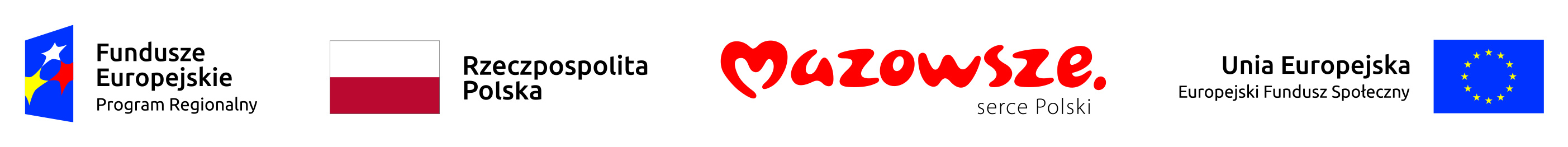 Załącznik nr 4 do zapytania ofertowegoWYKAZ WYPOSAŻENIA WRAZ Z PARAMETRAMI  LpNazwa wyposażenia IlośćI CZĘŚĆ ZAMÓWIENIAI CZĘŚĆ ZAMÓWIENIAI CZĘŚĆ ZAMÓWIENIA1. Laptop z oprogramowaniemProcesor o wydajności cop najmniej 5021 punktów wg kolumny Passmark CPU Mark (na podstawie https://www.cpubenchmark.net/cpu_list.php )Pamięć RAM: 8 GB (SO-DIMM DDR4, 2133MHz)Maksymalna obsługiwana ilość pamięci RAM: min 20 GBDysk SSD M.2 PCIe: 256 GBDodatkowy wewnętrzny dysk SATA 1 TBMożliwość montażu dysku SATATyp ekranu: Matowy, LEDPrzekątna ekranu: 15,6"Rozdzielczość ekranu : 1920 x 1080 (FullHD)Karta graficzna: zintegrowanaWielkość pamięci karty graficznej: Pamięć współdzielonaDźwięk: Wbudowane głośniki stereo, Wbudowany mikrofonZintegrowana karta dźwiękowa zgodna z Intel High Definition AudioKamera internetowa: 1.0 MpixŁączność: LAN 10/100/1000 Mbps, Wi-Fi 802.11 a/b/g/n/ac, Moduł BluetoothRodzaje wejść / wyjść: USB 3.1 Gen. 1 (USB 3.0) - 1 szt., USB Typu-C - 1 szt., HDMI - 1 szt.Czytnik kart pamięci - 1 szt., RJ-45 (LAN) - 1 szt.Wyjście słuchawkowe/wejście mikrofonowe - 1 szt.Zainstalowany system operacyjny: Microsoft Windows 10 (wersja 64-bitowa)Dołączone oprogramowanie: Pakiet Microsoft Office 2019, Partycja recovery (opcja przywrócenia systemu z dysku)Kolor: Czarny lub szaryZasilacz dołączony      22. Tablet Przekątna ekranu min.: 10,1”technologia dotykowa: pojemnościowyfunkcjonalność multi-touch	: takrozdzielczość: 1280 x 800 pikseli  model procesora: Procesor ARM  4 rdzeniowy, o częstotliowści co najmniej 1300MHzpamięć wbudowana: 32 GBobsługa kart pamięci: microSD  maks. pojemność karty pamięci: 128 GBinterfejsy komunikacyjne	Bluetooth 4.0 : Wi-Fi interfejsy Audio-Video: jack stereo 3.5 mm 4 (802.11b/g/n)wbudowany mikrofon: takwbudowane głośniki: stereoaparat fotograficzny z tyłu: 5 Mpix  aparat fotograficzny z przodu: 2 Mpixtyp akumulatora:	litowo-polimerowy (LiPoly)pojemność akumulatora min.: 4850 mAhładowanie przez USB: takplatforma: Android  system operacyjny: Android 8.1  funkcje dodatkowe: odtwarzacz multimedialny, przeglądarka html, radiokolor obudowy: czarny lub szary etui na tablet       53.Gry planszoweZestaw gier planszowych dla seniorów pow. 60+ rozwijających sprawności ruchowe, usprawniające logiczne myślenie, towarzyskie itp. Zawierający miedzy innymi: Wykonane z drewna szachy magnetyczne  wymiary 30,5x30,5 cm x 2 Hoopla gra zręcznościowa x 1Dwie talie kart w pudełku z drewnaZestaw gier składający się z  domino, kości i gry kółko i krzyżyk w pudełku z drewnaSudoku wykonane z drewna, wymiary 24x24 cm Tres – gra strategiczna, drewnianaQuiz – Historia PolskiGra – jakie to flagiGra Monopoly Gra ScrabbleGra postaw na milionPuzle 3D o tematyce, przyroda, zwierzęta, 1 kmplII CZĘŚĆ ZAMÓWIENIAII CZĘŚĆ ZAMÓWIENIAII CZĘŚĆ ZAMÓWIENIA1.Mata do ćwiczeńpiankowadługość – 180 cmszerokość- 60 cmgrubość – 15 mmkolor niebieskiz możliwością  dezynfekcjiantypoślizgowawodoodpornao właściwościach izolacyjna od podłożanie wchłaniająca wilgoci i potu102.Ring do pilatesuśrednica 30 cmwyposażenie: dwa obustronne wyściełane uchwyty ( od wewnątrz i na zewnątrz obręczy)wykonana z bezpiecznych materiałów (np. włókna szklanego, gumy, pianki) załączony plakat z ćwiczeniami kolor niebieski103. Taśma do ćwiczeńdługość ogółem 180 cmrurka ochronna 30 cmopór 10 kg kolor czarnyuchwyt do trzymania104.Roler do ćwiczeńZestaw obejmujący:- wałek do masażu: wymiary 35 cm x 13 cm, waga 140 g.- piłka podwójna: wymiary 23 cmx 12 cm, waga 120 g.- piłka: wymiary: średnica 10,5 cm, waga 40 gr.kolor – szary optymalna twardość gładka powierzchnia 105.Poduszka do ćwiczeńrehabilitacyjnasensomotorycznaantypoślizgowa powierzchniaśrednica 34 cmwaga 1 kgkolor niebieski106.Piłka rehabilitacyjnaSystem ABSwykonana z antypoślizgowej  twardszej gumywielkość 55 cm – 7 szt.wielkość 65 cm – 3 szt.10